Media ReleaseNHS Fife becomes first in Scotland to offer pioneering Rezum procedure in the treatment of enlarged prostate NHS Fife has become the first the Health Board in Scotland to begin using an innovative new procedure called Rezum in the treatment of patients with an enlarged prostate.An enlarged prostate is a common problem experienced by men over 50. The condition can cause those affected to urinate much more frequently and can make it difficult to empty the bladder, which increases the risk of urinary tract infections.Treatment for enlarged prostate routinely involves medication; however, this is not always effective and in some cases can result in side-effects. Traditional surgical options are also available which can remove part of the prostate to improve urine flow out of the bladder, although these interventions are invasive, require a stay in hospital and can affect sexual function.A pioneering new treatment called Rezum was approved earlier this year by the National Institute for Health and Care Excellence (NICE), which sees small jets of steam injected into the prostate to destroy excess tissue and causes the prostate to shrink over a period of weeks.Queen Margaret Hospital in Dunfermline has become the first site in Scotland to offer this pioneering new Rezum treatment. The procedure takes around 10-20 minutes to complete and because it is less invasive, patients can be treated as day-cases and can return home the very same day.Mr Feras Al Jaafari is a consultant urological surgeon in NHS Fife. He said:“The Rezum procedure is an important step forward in the treatment of men with enlarged prostate here in Fife.“The new procedure is significantly less invasive than traditional interventions for the condition, meaning that patients can receive the treatment and return home the same day. “Importantly, the procedure enables patients to recover more quickly than alternative surgical interventions, and because the treatment takes only 20 minutes, patients are required to spend much less time under general anaesthetic, which is ultimately safer.” The introduction of the Rezum procedure is the latest urological innovation pioneered in the Kingdom and follows on from the successful implementation of the Urolift procedure in 2018. NHS Fife was also the first Health Board in Scotland to perform Urolift, which is an alternative treatment for the condition and uses Implants to retract enlarged prostate tissue.NHS Fife Medical Director, Dr Christopher McKenna, has welcomed the introduction of Rezum in Fife. Dr McKenna said:“While COVID-19 has affected many of our elective services, including urology, we are continuing to seek out new ways of improving the care and treatment we provide to patients here in Fife.“Successfully treating an enlarged prostate can significantly improve people’s day-to-day lives, and this new procedure allows us to do this without the adverse impacts often seen with other treatments. “In addition to the numerous benefits this treatment can offer to patients, the nature of the procedure means that it can be performed in a fraction of the time it takes to perform conventional surgery for enlarged prostate, meaning that we will likely be able to treat more patients and reduce time people have to wait for treatment.”   [ENDS]Photo caption: 	TBCIssued: 		11 December 2020Communications 	                    Hayfield House 						 Kirkcaldy						 Fife KY2 5AH							 www.nhsfife.org Date: 11 December 2020						 01592 647971						 fife.communications@nhs.scot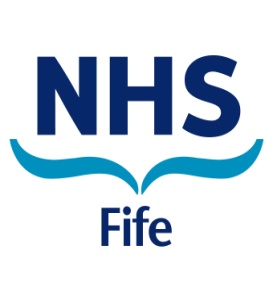 